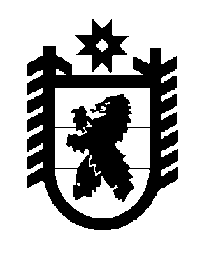 Республика КарелияКarjalan TasavaltaСОВЕТОЛОНЕЦКОГО НАЦИОНАЛЬНОГО МУНИЦИПАЛЬНОГО РАЙОНАAunuksen piirineuvosto –piirin paikallisen itsehallinnonEdustava elinРЕШЕНИЕот 21 декабря 2023 года     №  66О лауреатах 2023 года Олонецкого национального муниципального района 	В соответствии с Положением «О лауреатах года Олонецкого национального муниципального района», на основании ходатайств коллективов учреждений и организаций, протокола Общественной комиссии Олонецкого национального муниципального района от 12.12.2022, Совет Олонецкого национального муниципального района решил:	Присвоить звание «Лауреат 2023 года Олонецкого национального муниципального района»:Никитиной Ирине Николаевне, за большой личный вклад в сохранение  карельского языка;Горшкову Сергею Геннадьевичу, за большой личный вклад в развитие и процветание Туксинского сельского поселения.Ефимовой Нине Петровне, за большой личный вклад в  развитие Ильинского сельского поселения. Сафронову Раису Петровну, за большой личный вклад по увековечению памяти воинов, погибших на территории Олонецкого района в годы Великой Отечественной войны;Петраш Валентину Яковлевну, за большой личный вклад в изучении истории Олонецкого района и вовлечение населения в работу по созданию родословных семей; Аксёненко Диане Николаевне, за большой личный вклад в оказании помощи участникам специальной военной операции;Группе волонтеров «Сети Победы Мегрега», за большой вклад в оказании помощи участникам специальной военной операции;Женсовет «Олончанка», за большой вклад в оказании помощи участникам специальной военной операции;Содружество «Zа Победу!», за большой вклад в оказании помощи участникам специальной военной операции;Коллектив музейного театра «Eloksen ratas», за вклад в сохранение карельского языка.Глава Олонецкого национального муниципального района  							В.Н. Мурый